（公社）神奈川県聴覚障害者協会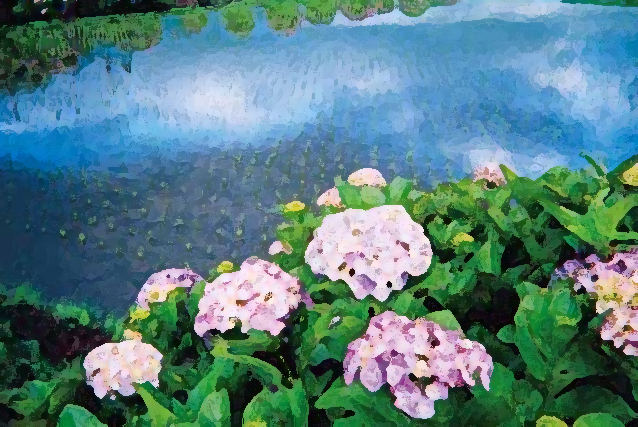 高齢部長　桑原　豊あじさいのまち開成を見に行こう！すっかり春らしい温かい季節となりました。皆様にはますますご健勝のこととお喜び申し上げます。神奈川県聴覚障害者協会高齢部は「開成町のあじさいとふるさとを散策する」ハイキング計画を立てております。開成町には、あじさいの里からあしがり郷へ、のどかな田園風景を楽しみながら歩くことができます。皆さま方のお申込みお待ちしております。【 日　時 】　２０２４年６月１５日（土）午前９時50分に集合します。時間厳守でお願いします。※当日の天候等で中止となった場合には朝７時にFAXにて連絡します。【集合場所】　小田急「開成駅」改札口付近【 参加費 】　一般　１，３００円（記念写真代、保険加入代など）神聴協会員、県バッジ協会員、県サ連会員　３００円※当日の交通費は自己負担でお願いします。【 持ち物 】　動きやすい服装と靴、リュック、お弁当、水筒、レジャーシート、雨具、障害者手帳、シャトルバス代（大人220円・小人110円予定）【 定　員 】　定員なし　※６月１日（土）まで、必ず申し込んでください。（保険加入のため）【 申込先 】　神奈川県聴覚障害者協会　高齢部　FAX 0466-26-5454【 コース 】　9：50開成駅改札口集合　※時間厳守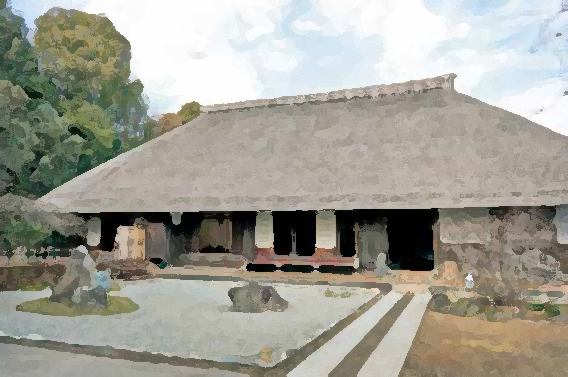 　　　　　　　10：00～10：10ロンちゃん（ロマンスカー3100形展示）10：40～10：50開成水辺スポーツ公園（休憩）11：00～12：00あじさいの里12：00～12：45あじさい公園（昼食）13：00～14：00あしがり郷瀬戸屋敷・瀬戸酒造14：30あじさいの里（シャトルバス）15：00開成駅解散◇６月１５日（土）「あじさいのまち開成を見に行こう！」に参加します。（□に✔印を記入してください。）・□一般　・□神聴協（　　　　　　　　協会）　・□県バッジ協　・□県サ連氏名　　　　　　　　　　　　　　　　　　　　　　　　　　※ボランティア行事保険加入や写真を郵送するため、必ず住所、連絡先をご記入ください。住所　　　　　　　　　　　　　　　　　　　　　　　　　　連絡先・ＦＡＸ　　　　　　　　　　　　　　　　　　　　　